      25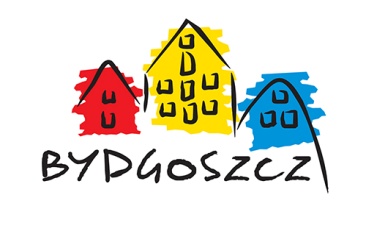 Bydgoska Olimpiada Młodzieży2018Identyfikator uprawnia do zwolnienia z opłat za przejazdy środkami komunikacji miejskiej uczestnikom imprezy sportowej. 